UNIVERSIDAD DE SAN CARLOS DE GUATEMALA                    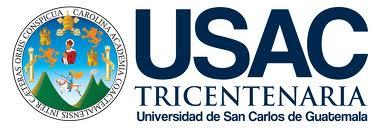 FACULTAD DE INGENIERIAESCUELA DE SISTEMASDESCRIPCIÓN DEL CURSO: El laboratorio tiene como propósito introducir al estudiante de ciencias de la computación al estudio, análisis, comprensión e implementación de lenguajes de programación bajo una estructura genérica que contribuya al desarrollo de un compilador básico y funcional; abarcando las fases de análisis léxico, análisis sintáctico e introducción al análisis semántico.Comprende también mostrar métodos que faciliten la creación de analizadores léxicos por medio de algoritmos programados.OBJETIVOS:Objetivo General•	Introducir al estudiante al conocimiento y desarrollo de las funciones básicas de los compiladores, y los ponga en práctica en la construcción de las primeras fases de este.Objetivos Específicos•	Aplicar los conocimientos adquiridos en clase para implementar analizadores léxicos.•	Implementar un analizador sintáctico utilizando las técnicas vistas en clase.METODOLOGIA:•	Se imparten clases presenciales con material de apoyo que es proporcionado al estudiante al finalizar la clase.•	En el transcurso del semestre se realizarán tareas y exámenes cortos para evaluar los conocimientos adquiridos.•	Se realizan prácticas y proyectos en donde se ponga en práctica y se puedan evaluar los conceptos adquiridos en el curso, tomando en cuenta que pueden incluirse temas de cursos pre requisito.•	Se impartirán clases prácticas donde se resuelvan problemas relacionados con el tema a desarrollar.REQUISITOS:El laboratorio se debe aprobar con nota mínima de 61 puntos.Es obligatorio aprobar el laboratorio para tener derecho a examen final.Solo se calificarán exámenes y proyectos de estudiantes asignados en el curso. NO se agreganestudiantes a actasSerá necesario contar con un 80% de asistencia.En este curso, no se pasan notas de semestres anteriores, no se guardan notas para semestres posteriores, y no se aceptan estudiantes con problemas de prerrequisitos.Las prácticas y proyectos deben desarrollarse utilizando lenguaje C#Copias parciales o totales en las tareas, investigaciones. serán sancionadas con una nota de cero.Copias en los proyectos y prácticas serán sancionadas con una nota de cero y reportadas a la Escuela de Sistemas. Las tareas, investigaciones, prácticas, proyectos,deben ser entregadas en la fecha indicada y con el formato establecido. EVALUACION:Actividad 							                           ValorTareas, cortos y hojas de trabajo						     10 pts.	Práctica 1								                 15 pts.           Publicación: 11/02/2018	Entrega:     26/02/2018 Proyecto 1									     30 ptsPublicación:   4/03/2018	Entrega:        2/04/2018Proyecto 2									     35 ptsPublicación:  2/04/2018	Entrega:       4/05/2018    Examen final 									      10pts									   Total   100 pts.*Para tener derecho a examen final se requiere una asistencia mayor o igual a 80%.CONTENIDO1. Lenguajes1.1 Lenguajes Naturales	1.2 Características de lenguajes naturales1.3 Lenguajes Formales 1.4 Características de lenguajes formales1.5 Lenguajes de programación2. Introducción a compiladores2.1 ¿Qué es un compilador? 2.2 Ejemplos de compiladores2.3 Diferencia entre compilador e intérprete2.4 Partes del compilador3. Análisis léxico3.1 Análisis lexicográfico3.2 Token, Patrón y Lexema3.3 Errores léxicos4. Jerarquía de Chomsky4.1 Tipos de gramáticas según Chomsky4.2 Restricciones4.3 Ejemplos5. Lenguajes regulares y gramáticas regulares5.1 Lenguajes regulares y gramáticas5.2 Expresiones regulares5.3 Ejemplos y aplicaciones6. Autómatas finitos6.1. Definición6.2. Tabla de transiciones6.3. Autómatas Finitos Deterministas (AFD)6.4. Autómatas Finitos No Deterministas (AFND)6.5. Implementación de AFD’s7. Método de Thompson7.1. Nomenclatura7.2. Cerraduras y subconjuntos7.3. Transiciones8. Método del árbol8.1. Construcción de árboles8.2. Cálculo de primera, últimas y siguiente posición8.3. Subconjuntos y transiciones8.4. Implementación del método del árbol9.Implementación de un analizador léxico	9.1 Tabla de símbolos9.2 Programación de un autómata finito	9.3 Manejo de errores10. Lenguajes libres de contexto10.1 Lenguajes Independientes del contexto10.2 Gramáticas Tipo 210.3 Diseño de gramáticas independientes del contexto10.4Ejemplos y ejercicios de gramáticas libres de contexto10.5 Recursividad	10.5.1 Por la izquierda	10.5.2 Por la derecha10.6 Gramáticas ambiguas10.7Implementación de autómatas de pila10.8Parser recursivo descendente10.9 Ejemplos y ejerciciosBIBLIOGRAFÍA: Aho, Alfred V., Sethi y Ullman. Compiladores: principios, técnicas yherramientas. Addison-Wesley.Brookshear, J. Glenn. Teoría de la Computación - Lenguajes formales, autómatas y complejidad. Addison-Wesley Iberoamericana.John E Hopcroft. introducción a la Teoría de Autómatas, Lenguajes y computación.NOMBRE DEL CURSO:  Laboratorio de Lenguajes Formales y de ProgramaciónNOMBRE DEL CURSO:  Laboratorio de Lenguajes Formales y de ProgramaciónNOMBRE DEL CURSO:  Laboratorio de Lenguajes Formales y de ProgramaciónNOMBRE DEL CURSO:  Laboratorio de Lenguajes Formales y de ProgramaciónCODIGO: 796CREDITOS:3ESCUELA: Ciencias y SistemasAREA A LA QUE PERTENECE: Ciencias de la computaciónPRE REQUISITOS: 770 – Introducción a la Programación 1795 – Lógica de sistemas960 – Matemática de cómputo 1POST REQUISITO: 777 Organización de Lenguajes y Compiladores 1 772 Estructuras de DatosCATEGORIA: Obligatorio SEMESTRE:2do. 2017CATEDRÁTICO (A):Inga. Damaris Campos de LópezAUXILIAR: Nestor Alexander Tzunún MéridaEDIFICIO: T-3SECCIÓN:A-SALON DEL CURSO: 215SALON DEL LABORATORIO: T-3 210HORAS POR SEMANA DEL CURSO: 2HORAS POR SEMANA DEL LABORATORIO:2DÍAS QUE SE IMPARTE EL CURSO:MartesDIAS QUE SE IMPARTE EL LABORATORIO:LunesHORARIO DEL CURSO:07:00 – 08:40 HORARIO DEL LABORATORIO:07:10 – 08:50